Month YearDear Employer,The U.S. Bureau of Labor Statistics (BLS) needs your help to collect new information on the U.S. economy.  We request that you help us by completing a short online survey.  The information you provide will assist us in understanding the types of business information available from employers, and in developing new products from this information that are relevant to both the general public and to policy makers.  Please use the Web ID and password provided below to login to our secure website: https://idcfqbs.bls.gov/WEB ID: 991234567890		PASSWORD: Aa123456The BLS Quick Business Survey (QBS) is authorized by 29 U.S. Code, Section 2.  The U.S. Office of Management and Budget (OMB) has approved the questionnaire and has assigned 1220-xxxx as the study’s control number.  This control number expires on Month, Day, Year.  Without OMB approval and this number, we would not be able to conduct this survey.The Bureau of Labor Statistics, its employees, agents, and partner statistical agencies, will use the information you provide for statistical purposes only and will hold the information in confidence to the full extent permitted by law. In accordance with the Confidential Information Protection and Statistical Efficiency Act of 2002 (Title 5 of Public Law 107-347) and other applicable Federal laws, your responses will not be disclosed in identifiable form without your informed consent. Per the Federal Cybersecurity Enhancement Act of 2015, Federal information systems are protected from malicious activities through cybersecurity screening of transmitted data.Please provide your response within 14 days.  Your voluntary participation is requested to help BLS understand what types of information are available from employers like you.  Information regarding this new survey is available at: www.bls.gov/respondents/ars/qbs.htm Thank you for your cooperation and participation.Sincerely,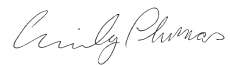 Emily ThomasU.S. Bureau of Labor Statistics 												SECOND NOTICEMonth YearDear Employer,The U.S. Bureau of Labor Statistics (BLS) needs your help to collect new information on the U.S. economy.  We request that you help us by completing a short online survey.  The information you provide will assist us in understanding the types of business information available from employers, and in developing new products from this information that are relevant to both the general public and to policy makers.  Please use the Web ID and password provided below to login to our secure website: https://idcfqbs.bls.gov/WEB ID: 991234567890		PASSWORD: Aa123456The BLS Quick Business Survey (QBS) is authorized by 29 U.S. Code, Section 2.  The U.S. Office of Management and Budget (OMB) has approved the questionnaire and has assigned 1220-xxxx as the study’s control number.  This control number expires on Month, Day, Year.  Without OMB approval and this number, we would not be able to conduct this survey.The Bureau of Labor Statistics, its employees, agents, and partner statistical agencies, will use the information you provide for statistical purposes only and will hold the information in confidence to the full extent permitted by law. In accordance with the Confidential Information Protection and Statistical Efficiency Act of 2002 (Title 5 of Public Law 107-347) and other applicable Federal laws, your responses will not be disclosed in identifiable form without your informed consent. Per the Federal Cybersecurity Enhancement Act of 2015, Federal information systems are protected from malicious activities through cybersecurity screening of transmitted data.Please provide your response within 14 days.  Your voluntary participation is requested to help BLS understand what types of information are available from employers like you.  Information regarding this new survey is available at: www.bls.gov/respondents/ars/qbs.htm Thank you for your cooperation and participation.Sincerely,Emily ThomasU.S. Bureau of Labor Statistics 												FINAL NOTICEMonth YearDear Employer,The U.S. Bureau of Labor Statistics (BLS) needs your help to collect new information on the U.S. economy.  We request that you help us by completing a short online survey.  The information you provide will assist us in understanding the types of business information available from employers, and in developing new products from this information that are relevant to both the general public and to policy makers.  Please use the Web ID and password provided below to login to our secure website: https://idcfqbs.bls.gov/WEB ID: 991234567890		PASSWORD: Aa123456The BLS Quick Business Survey (QBS) is authorized by 29 U.S. Code, Section 2.  The U.S. Office of Management and Budget (OMB) has approved the questionnaire and has assigned 1220-xxxx as the study’s control number.  This control number expires on Month, Day, Year.  Without OMB approval and this number, we would not be able to conduct this survey.The Bureau of Labor Statistics, its employees, agents, and partner statistical agencies, will use the information you provide for statistical purposes only and will hold the information in confidence to the full extent permitted by law. In accordance with the Confidential Information Protection and Statistical Efficiency Act of 2002 (Title 5 of Public Law 107-347) and other applicable Federal laws, your responses will not be disclosed in identifiable form without your informed consent. Per the Federal Cybersecurity Enhancement Act of 2015, Federal information systems are protected from malicious activities through cybersecurity screening of transmitted data.Please provide your response within 14 days.  Your voluntary participation is requested to help BLS understand what types of information are available from employers like you.  Information regarding this new survey is available at: www.bls.gov/respondents/ars/qbs.htm Thank you for your cooperation and participation.Sincerely,Emily ThomasU.S. Bureau of Labor Statistics 